在新版本中更新和扩展了上帝的信息，现在分为三个部分  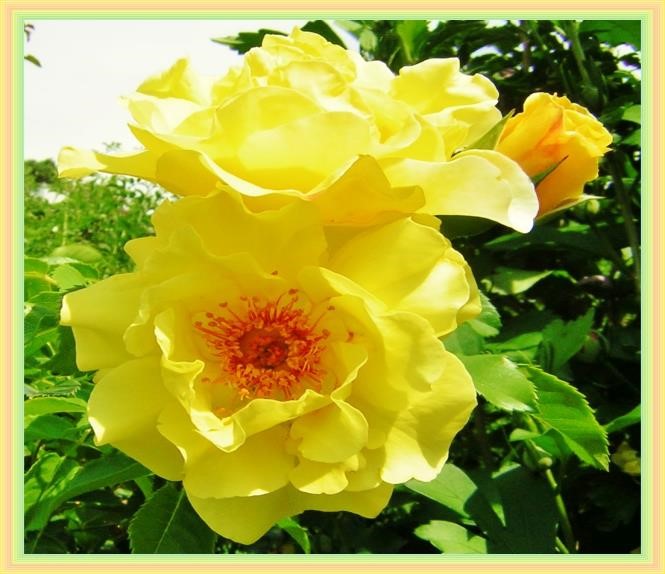 玫瑰花丛的交流 一个开黄花的玫瑰花丛欢快地传达给一个灵性丰富的中庸之心的人（预言家）--此外，神的灵在这个信息中还揭示了其他启示性话题   - 第三部分 - 延续信息。 我们光之天体知道，你们人类在相互沟通方面有很大的问题，因为每个人都说不同的语言，一个国家的地区有几种方言。为了让你能够清楚明白地交流，除了遗传的能量外，内在的精神能量也在很大程度上被无意识地消耗。这就是人类被早期的堕落众生创造的方式，说话对你来说是一个内在的过程，你可以用你的思想控制。但是，在你们过长的谈话中所发生的事情，大部分都是没有必要的，这确实是对我们这些节能的光明生物的强加。我们不断地节省和节约神圣的能量，而你每天都把它们浪费在过长的谈话中，其内容大多是多余的。你事先没有很好地考虑你要讲的内容，这就是为什么你的谈话太长。但是，如果你们想一想，你们真正想说的是什么，是重要的，是必不可少的，是有助于你们之间衷心理解的，那么这些就不必了。 宇宙生命中的一切都以能量为基础。因此，天上的爱神要求你思考，如果你浪费地使用你的生命能量，你想如何在内在的道路上继续下去，即你想如何回到天上的光明之家! 我们天人在看到你们说话时常常感到惊恐，尽管你们中的一些人非常清楚，每一个思想都是一束能量，从你们的细胞和内在（灵魂）发出，必须重新进行能量平衡。如果你不节制你的言论，你会失去许多生命的能量。如果你能回到神圣的理性，这就没有必要了。有时你认为你必须通过娴熟的说话把自己放在前台，因此你不停地讲非重点内容，并认为你在一群人中是更好的说话者，在这些人中你们互相交流生活信息。通过你们错误的全人类的行为，类似于深度堕落的生命的相反的个人生活，你们与内在的神性之光保持距离，此外，你们通过这种非法性给自己的灵魂带来很大的负担。这样的行为，源于你对当天能量的错误态度，不会使你在通往你渴望的天堂家园的内在道路上前进一步。 如果你们节制自己的言论，就能真正为自己节省许多生命能量。如果你已经意识到每一句没有说出口的话都可以成为你永恒生活中有用的能量构件，你可以在以后回家的路上好好利用，那么你就会想要改变，进行简短的谈话。你们谁会开始这样做？ 真正有用的神圣指示和能量不能被一个愿意在人类的夜间深睡眠中返回尘世生活的灵魂从内在自我中独立召唤出来，如果它在前一天通过人类的浪费、非法的生活方式用掉了太多的能量，并且振动很低。只有当它的人主要按照法律规定行事，并且两者在夜间振动较高时，它才能找回这些能量。如果不这样做，第二天人就会感到精力不济，并且更快疲劳，因为细胞缺乏来自灵魂的额外能量。 请不要忘记，当你结束了在地球上的生活，你的灵魂，你继续以你的意识生活在其中，需要足够的储备能量被吸引到另一边更高的振动星球，那里生活着已经精神成熟的健全生命，他们正在准备天堂的回归。 如果一个以精神为导向的人不断浪费他的生命能量，那么他的内在灵魂对这种状态非常难过。晚上，它问天上的保护者，什么时候能从上帝的精神中得到下一个额外的能量。但这在你的尘世时间里不会那么快发生，因为你从白天到黑夜的节奏变化很匆忙，与我们缓慢进展的天国永生时间形成对比。的确，具有我是神性的原始中央太阳不能这么快为你提供额外的能量，因为它必须为秋季的许多天体和天外生命提供大量的能量。作为与上帝相连的人，你们会很好地理解这一点。 但是，那些正在为天国的回归做准备，并对天国的神圣能量开放的生命，突然由于某种外部原因，不是他们自己的过错而陷入巨大的能量困境，从而使他们的进一步存在受到威胁，这些上帝的精神在能量供应方面更倾向于。因此，我们天上的仁慈和善良的法则总是在起作用，因为我们纯洁的光明生命曾经在它的创造中把我们的宽宏大量转移给它，我们心爱的我是神，用于储存，就像我们在我们的星球上的行为。正因为如此，她对众生的行为方式也是如此。  原始太阳中的仁慈和善良的神圣品质是这样的，它为每个天体提供了进一步的能量，以便根据其进化意识和完成后的能量吸收能力进行独立管理。但它对低能量固体坠落世界中的天外生灵并没有成功地做到这一点。通过天人合一的生活方式和对生命能量的浪费处理，他们很早就完全用完了他们在内我中的储存能量，这些能量是他们曾经从我是神那里得到的天外生命的一定数量的宇宙纪元。许多深度堕落的生命反对他们回归天国的存在，现在生活在自我毁灭中，他们出于无法超越的傲慢，不再想要与我中的爱-灵直接连接，也拒绝额外的神性能量，因为他们更喜欢从有能量的神连接的人那里迂回采购单极负能量，用于他们偏离的不合法的生活方式。他们创造了许多阴险的方式为自己提供能量，而这些方式是大多数受上帝约束的人所不知道的。因此，上帝之灵警告他们要小心对待那些例如想在生活的不同领域强调自己呈现个性的人。 的确，天体原始太阳中的我是神--它包含一个巨大的生命核，其中两个旋转的巨大粒子不断地相互友好地互动，从而产生新的能量，并从两个创造物中返回消耗的能量--努力公正地给整个创造物的生命提供能量。它还尽可能地试图用额外的能量来弥补天体行星和秋季世界发生的任何能量不足。  真的，大多数受神约束的人在精神上不知道建设生命和维持生命的神圣能量在微妙的物质宇宙以及在人类和灵魂体中的作用，因此他们不注意小心处理它们。通过人类对能量的浪费，以及通过欺骗性的、没有能量的、在地球上的堕落灵魂对能量的抽离，他们的人类灵魂振动不断减少，这也对他们居住的星球的振动产生了严重影响。人类对地球内部生活的暴力干预进一步加速了地球振动的迅速下降。这导致了地球上能量的急剧匮乏，也传递到了整个太阳系，因为所有的宇宙生命在其物质存在中是能量交织的。这对整个地球上的生命系统有严重的影响。通过破坏性的环境灾难、战争性的冲突等等，地球上的灾难正变得越来越明显。对此负责的是那些已经完全堕落的人和灵魂的能量浪费和自我毁灭的生活，他们远离了上帝的精神。  大多数热爱上帝的人没有考虑到生命能量应该得到很好的管理，因为他们通过世俗和宗教的误导性声明，认为上帝在天上有足够的能量储备，随时可以为天外世界和存在于其中的生命提供补充能量。  欺骗性的堕落生命通过他们波长的媒介人向你们提供关于天体能量平衡的错误信息，即我们这些纯洁的光生命可以在任何时候处置无限量的能量。这种错误的说法诱使一些在精神上无知、热爱上帝的人将他们的生命能量浪费在非必要的用途上。然而，他们没有考虑到，由于你们和你们振动最低的粗物质星球，我们不得不生活在堕落中，在后方。不幸的是，这个能源问题无法解决，因为我们没有可能，也看不到任何其他的可能性，来阻止地球上人类生命不断加速的时间流逝。这主要是由于我们正在失去来自原始中央太阳的大量神圣能量的事实。  越来越快的昼夜节奏，是由于地球缺乏能量和振动的减少而发生的，它消耗了物质太阳系中大量的额外能量。更快的序列不能被人类的意识和你们的世俗时钟所记录，因为你们人类生活在一个有电磁脉动的大气能量茧中。但它可以被一个以精神为导向的人的灵魂的更高振动意识所感知，因为它已经通过其天体导向在宇宙的永恒状态中生活和感受更多。这样的灵魂在人体中感到越来越不舒服，因为它通过人体感觉到它是世俗时间的驱使者，因为它可用于平时工作和其他差事的白天少了很多。 诚然，由于堕落的贫光世界的众生的巨大能量消耗，原始的中央太阳出现了能量供应的紧急情况，因此它在后面有能量的充电和传输。它是全部创造物中最大的微妙的中央太阳，它为所有太阳系提供能量，但在以前，它只面向微妙的原始创造物及其宇宙中缓慢的时间流逝。因此，快速移动的、有时间限制的堕落创造，是地球上的堕落生命有意识地创造的，以便更快地溶解灵魂，这对原始太阳来说是一个巨大的能量问题。它不能为堕落的存在，首先是你们的物质太阳和地球行星系统，提供足够的能量。你越是远离天上的高贵品质和法则，或者违反它们，神灵就越难从原始中央太阳直接和间接地供应你的太阳系、你居住的星球、你的人类和你的内在灵魂。  世俗的新闻频道、卫星和各种接收设备也昼夜不停地发出低沉和破坏生命的电磁冲击波脉冲。由于这个原因，你们的灵魂-人类意识振动正在下沉，你们的星球和你们的生命食物也是如此。你是否已经在某种程度上理解了你意识中的这一精神法则？  如果人类继续一成不变地生活在天体上，那么它的振动将不断下沉，早先的预言家和先知们所预言的事情总有一天会发生，即毁灭性的、毁灭生命的跳极。他们看到了来自内在自我的面向未来的图像，他们高振动的灵魂进入了人类的意识，他们在夜间从神灵那里得到了这些图像。他们的灵魂在人类的深度睡眠中询问，因为他们担心地球的低振动状态，担心大多数被误导的人的天国遥远的生活方式，以及他们的精神无知。但也是关于越来越多的暴力行为被无情的人所犯下，导致他们的内在灵魂越来越远离天国的生活的事实。 灵性成熟的人充满光明，自愿参与天上的救赎使命计划，已经可以收到关于灵魂的前瞻性图像，大多是在早晨或晚上醒来的时候，但没有任何时间指示。但是，只有当心智健全的人在白天经常与神在一起，并远离嘈杂不和谐的世俗振动时，这才有可能。如果灵魂在夜间摆脱了世俗和不和谐的振动，那么它就有可能给人的高振动脑细胞赠送有意义的图片，这些图片是上帝之前传送给它储存在内我的。这样的图像交流确实非常罕见，只有少数高度振动的精神预言家或与上帝有联系的精神上的高级人士才能收到。  请正确理解：神的使者在白天不会从他们的灵魂中接收到上层意识中的任何前瞻性图像，因为他们的灵魂必须首先处理神传送的图像信息，而且，人的大脑应该在较长的时间内精神自由，以便传送。它只在夜间或早晨醒来时将它们立体地传送给人类。  另一方面，通灵的人在不知情的情况下向宗教狂热的地球上的坠落生物开放自己，可以在白天收到地球上的未来幻象或直接从他们那里传入大脑的传送。他们在清醒的意识中观看这些图像，就像在他们灵性的眼睛前观看一部电影。这些信息包含的内容应该是对其教派的宗教人士有用的，例如，避免重大灾难，或者让他们对本国或世界范围内可能很快爆发的战争有所准备。他们看到这些彩色的图像，并从中理解解释。  另一方面，当心脏的中间人醒来时，神灵在夜间传送给他的灵魂的移动的、彩色的或黑白的图片，指向未来，但只是以一种有意义的方式，通常不清楚地或不明确地到达人类的上层意识中，也往往不完整。这是因为即使是灵魂和大脑中的几个非法存储，也能阻止图像接近真实的事实。因此，在接下来的几天里，灵魂努力使其受上帝约束的人类理解已经传播的图像的含义和意义，如果有必要，还可以纠正它们。 天堂的保护者根据神圣的指示协助它这样做，但只有当人类处于灵魂-人类的高振动中。这些图像，人类通过他的灵魂以迂回的方式从上帝那里得到，但大多只是为他提供进一步的法律导向，目的是使他的灵魂更快地从违反法律的行为中解脱出来，即帮助他相当具体地意识到自己的缺点和弱点。 除非有重大的地球灾难的危险，那么神灵在夜间用图片向接受神连接的灵魂传送预先警告，然后在它醒来时传送给它的中间人（预言者）。如果他被告知这一点，那么上帝的精神就会试图在几个神圣的信息中向他揭示这个可怕的尘世事件。然后他可以将这些信息传递给他熟悉的人或与他保持友好关系的人，但也可以提供给精神上开放和感兴趣的人，这些人已经通过他的全球通信网络（互联网）阅读神圣的信息，或听他们的音乐。然而，只有当天上的使者在白天主要是远离世俗的信息和振动，谦卑地生活在后台时，上帝的精神才能为他们提供这些信息。受上帝约束的人总是可以自由选择是否注意到上帝之灵的预言。  上帝的精神感到遗憾的是，过去在地球上只有少数发自内心的、与上帝有联系的人（救赎计划的生命）能够在自己的内心听到他。这在他们中的大多数人身上没有发生，因为他们的灵魂--人类的非法记忆使他们无法在灵魂和人性上有如此高的振动，以至于神灵可以在他们的内在与他们交流。  真的，即使是生活中某一领域的大规模心理极性，也会成为上帝无法向内传递重要信息的原因。这就是为什么他试图通过高高在上的无宗教信仰的传教士来解决他们的问题，这些传教士在灵魂--人类意识方面相当纯洁，谦卑地生活在后台。非常重要的是，传道人通过对自己进行深入的自我认识和修炼工作，在很大程度上克服了人类的自我。如果他对自己剩下的不吸引人的特质的修炼不够重视，那么他就不会再收到来自上帝之灵的信息传递。  在信息中，神的灵经常从不同的角度重复他的描述，并进一步扩展它们，以便你们这些有心人更容易理解你们看不见的天国法则的联系，从而更好地认识到敬虔的人和无神的人与他们以前的天国生活有多大距离，以及他们自己还能做什么来提高他们的存在，以便他们能更接近他们的光明之家。  许多以精神为导向的人错误地认为，上帝不会通过远远成熟的、自我诚实的、没有宗教信仰的传道者向其他传道者提供带有警告的重要信息，这些传道者也已经能够从他们发达的意识中接受内在的话语并传递信息，但他们的灵魂中还没有充分摆脱某些个人的不正常现象。因此，他们有可能在某一天收到来自欺骗性的宗教狂热的地球灵魂的不被注意的传送，这些传送与他们已经收到的神圣信息相似。然而，上帝的精神想防止这种情况，这就是为什么他想通过一个他们知道的更高振动的信使，以迂回的方式让他们事先意识到危险，并为他们提供一个详细的信息，让他们自我认识。但他从不把这些信息强加给他们，因为他永远是一个自由的博爱精神。 这位天体预言家在一个小的灵性圈子里宣读了几次内在的神性传递，但他觉得这样做不太合适，因为他从内心感到在场的人中有一个受过高等灵性教育的人不能再承受通过他的简单神性信息陈述，在他看来这些陈述在语法上是不完善的。这也是在这次对他来说不愉快的经历之后，他永远不在已知的精神导向者的小圈子里宣讲信息的原因。他的内在灵魂使他感到，他不再在已知的与上帝有联系的人面前传递内在的神性话语，这让他非常高兴。 为了获得经验，这位敏感的预言家数次访问了小型灵界，在这些灵界中，有一位通灵的人传递了信息。他立即从内心感觉到这个人是在接受上帝的精神还是来自其他世界的宗教狂热灵魂的信息。他立即从内心意识到，这个通灵的人是否从他的潜意识中吸取了所说的知识--它类似于来自上帝的信息--因为他在自己内心感到，知识信息的振动很低，能量很弱。  一开始，在一个属灵的小圈子里，他只在在场所有人同意的情况下接受神的话语，因为他总是尊重他们的自由决定。  一个谦卑的传道人经常被神的灵要求向他认识的与神有联系的人提供重要信息。然而，这总是发生在私下里。例如，通过神的个人信息，可以提前警告一个灵性动摇的信使，使他能够找到回到神的律法中的方法，或者一个信使的朋友可以从一个具有痛苦后果的错误中获救。 这种包容、帮助的神性行为是天国仁慈和善良生活的法则。它是如此重要，但却被一些传道人和属灵的人误解了，他们认为上帝只能通过传道人启示自己，并向他们提供个人信息，他们认识甚至崇拜这些人--但这是他们的谬误。  真的，上帝的语言可以通过他们广泛净化和高度振动的灵魂传递给所有与上帝紧密相连的心灵的人，他们在天上的救赎计划中化身为地球人。但这种情况很少发生在他们身上，因为他们每天都会辗转于太多不重要的、与天堂相距甚远的想法，过着太过世俗化的生活。  然而，地球上一直有这种高度振动、精神开明的传道者，直到今天，他们为了更好地理解神圣的信息声明，能够在夜间或早晨醒来时看到几秒钟的闪光图像，其中包含对上帝的法律的精神深远的解释--正如也发生在这位传道者身上。这些带有对上帝的精神关于灵魂的深刻解释的图像，在传道人中确实是罕见的。而且，只有少数天国的传教士能在许多小时内吸收神的话语，或在自己体内保持高度的神灵振动。这就是为什么上帝的精神偶尔会赞美这样一位传道人，并为这一真正的伟大成就感谢他。但这又不符合一些受上帝约束的人的意愿，他们对来自最伟大的普世之心的赞美之词仍有个人意见。这就是为什么他们喜欢读过这种来自上帝之灵的声明的原因。  这位传教士通过他传递了许多漫长而深刻的神性信息，他在地球上的许多年里，对自己内心收到的每一个神的启示的高振动总是非常高兴。对此，他从心里特别感谢神的灵。他从来没有突出自己人的想法，因为他想谦虚地在后台生活。 一些短暂受到上帝之灵启发的传道人或乩童，很快就因其不合法的行为而失去了上帝的话语，如：让自己被听众亲自欣赏和提升，说教式的主导行为，无所不知的态度和专横，让跟随者工作到筋疲力尽，而这据说是按照神圣的旨意。他们对自己的房子和公寓的家具、衣服等提出了要求，从而远离了天国人谦虚、谦逊、自由和非个人的生活原则。由于这个原因，他们便不自觉地成为潜伏的、以宗教为导向的尘世灵魂的猎物，他们用部分已经知道的、不真实的宗教知识来启发他们，而这些知识并不是来自天上的神圣来源。  一些早年在地球上脱离了神的内在话语的灵媒人也收到了来自大气层纪事中侵入地球的灵魂的召唤。这些异世界的生命（灵魂）仍然相当了解他们在精神领域的方式，因为他们曾经根据他们的想法，与许多其他志同道合的生命一起创造和塑造坚实的地球，以及太阳系的其他行星，就像他们后来对人类所做的一样。他们仍然清楚地知道如何打开大气纪事的精神层--地球上的知识和功能存储--以便从中进行重要的检索。他们也仍然知道，各种精神层是他们以这样的方式创造出来的，他们被赋予了从这些精神层看地上的过去、现在和未来的可能性。今天，这对他们来说已经不可能了，因为他们不再有足够的精神能量来打开大气层。从天神的角度来看，这是件好事，有几个原因。  真的，这个世界的创造者和当时的人类--今天他们是在意识上已经堕落得相当深的微妙生命--在几千年前就已经相互矛盾了，因为少数人打算破坏创造，但大多数人反对。他们不仅在地球的虚空领域彼此敌对，而且作为化身也是如此。许多保护造物的众生都是热爱自然的，长期以来一直狂热地致力于尽可能完整地保护他们的造物，以利于今后的长期发展。这些良性的地球上的坠落生命--其中一些还拥有几个世俗宗教的知识--试图无形地影响人们的努力，通过向政治家抗议，让他们更多地听到自己的声音，以便他们最终通过法令和法律来防止美丽的地球被进一步破坏。他们也对人类不经意地粗暴对待植物和动物感到惊恐，但也对人类之间的和平生活感到惊恐。  出于这个原因，他们有强烈的需求与人沟通，指出他们的错误行为。他们一直在寻找可以通过他们与人类沟通的灵媒人。但他们大多是那些在精神上还没有经验和容易受骗的人，不知道向其他世界的人开放是多么危险。如果这些狂热的尘世灵魂成功地与通灵者对话，那么他们就会把自己想象成来自富于光明的其他世界的精神上更高度发达的生命，他们要按照神的旨意把上帝的信息传递给人类。他们抱着不惜一切代价想要拯救他们的世界的狂热态度，用许多告诫人类的传输方式来骚扰乩童，以便让他们转过身来，为保护地球生命做更多的事情。从天国的角度来看，这没有什么可反对的，但他们在传递中向通灵的人歪曲自己，骚扰他，利用他的生命能量进行交流，这不符合天国的生命法则，也没有得到神的能量支持。 现在，正如神的灵之前已经向你揭示的那样，在地上的坠落的灵魂在现在的时间里不能再从灵性的大气纪事层中调用数据，因此今天没有任何灵媒的人可以从地上的灵魂那里得到未来的人间幻象，以便然后将这些提供给灵性的人。如果这种情况在你的时代仍然发生，那么这是一个虚构的故事，是欺骗性的堕落灵魂，他们通过毫无戒心的灵媒人以精神上不同的包装来传播，从而想让自己在神的约束下变得重要。他们对尘世生活的未来设想，从属天的角度来看，没有任何真理内容。不幸的是，许多精神上不开化的人仍然被这种不真实的信息所迷惑。 有医学倾向的好奇者，他们期待并自觉地寻求与上帝和来自另一个世界的更高发展的生命接触，但他们仍然对天堂的遥远行为有很大的负担，他们大多是来自堕落的地球上的低振动的灵魂的受害者。他们在白天或晚上不断地将各种信息和面向未来的图像直接输入脑细胞，而他们并不清楚这些信息和图像的确切来源。  一些通灵的人误以为，当他们突然听到自己内心的声音时，是上帝把自己传达给了他们--但这并不是他。他永远不会以这种不自由、压迫和非法的方式直接干预脑细胞，因为他只通过人类自愿和净化的高级振动灵魂将自己传达给人类，而这个灵魂之前已经同意传送法律图像和信息。灵魂和通灵的人得到了两个天上的保护者的帮助，他们的任务是照顾与上帝和他的灵魂有联系的人在地球上行走时，如果他愿意，通过神圣的指示帮助他，以至于有一天，通过他的净化，他将振动得如此之高，以至于上帝的精神可以在他身上显现出来。他们总是心甘情愿地提供他们的帮助和保护。但有时他们看到要保护的通灵者时，心情很沉重，因为他不在上帝所知道的法律范围内。  另一方面，早期真正的天体预言家和具有高灵魂-人类振动的预言家，很难正确理解来自神-灵关于他们灵魂的未来图像，他们在觉醒后短暂地看到了这些图像。他们通常在不久之后就会误解它们，因为他们的脑细胞在觉醒后还不够活跃，无法对人类意识中的许多秒速快三精准人工下注计划进行正确分类，以深刻理解它们。但在接下来的日子里，当人不太忙于解码或图像的意义时，他收到了来自灵魂的纠正性冲动。一些通灵的人看到地球被水淹没，但从可怕的图像中，他们无法看出任何时间的迹象，因为上帝没有给出任何时间的指示。  只有在地球上的坠落的灵魂曾经给他们波长的灵媒人一个关于未来好的或坏的地球事件的时间指示，他们从大气纪事中检索到。然而，一个地球事件的时间信息很快就不再正确，或者很快就过时了，因为人类的生活方式可能在短短一年内通过许多事件、获得的知识、进一步的生活经验和新的人生观发生积极或消极的变化。因此，为他们在世的生活所调用的未来纪事数据可能变化不大，甚至有很大的变化，时间指示也可能有变化。从这一点可以看出，所回顾的未来愿景只对尘世的时刻有效。 许多早期的预言家通过灵魂从大气层的编年史中为人类接受了前瞻性的图像，他们拥有伟大的精神和世俗知识。然而，他们更专注于世界，而不是内在的上帝。他们不能正确地对他们看到的一些地球时间的图像进行分类，因为它们不包含年份。他们看到了短暂叠加的建筑、机器和设备以及穿着奇怪衣服的人，所有这些对他们来说都是陌生的、未知的，因此他们无法正确描述，因为人类的意识只能准确描述过去和现在短暂的人和环境的地球生活画面。他们无法从他们看到的图像中解读出在哪个地球时代人们穿着或将穿着这样的衣服，这样的建筑和机器曾经或仍将由人们建造。 在这方面，上帝的精神扩大了这一描述，因为人们仍然假设错误的事实，过于专注于早期预言家对未来的设想，从而不必要地浪费了许多生命的能量。  诚然，早期预言家从大气纪事中检索到的图像并不总是对未来的解释，而是来自早期人们的尘世过去的图像，他们生活在许多千年甚至数百万年前的时代，拥有高度的文化和技术。即使在那时，他们也能建造令人印象深刻的摩天大楼，制造工具和制作服装。这些看起来类似于你们地球时代的建筑风格、构造和服装时尚。  在过去几百万年的地球-人类生存中，通过几次跳极，当时的人们通过物质和精神进步而苦心经营和创造的一切都被一次次彻底摧毁。大洪水或其他毁灭性的地球灾难一次又一次地发生在地球上。但甚至在那之前不久，当时的许多人被更多高度发达的外星生物用宇宙飞船救出，多年后，当地球再次适合居住时，他们被带回了地球。这些人一开始就不得不在最困难的生活条件下在地球上重新开始，此外，他们还经历了许多挫折，包括小的环境灾难和与敌对部落的战争性冲突。为了更好地理解上帝之灵的声明，这只是简单的描述，供大家参考。  大气层编年史是过去和现在所有地球事件的核心记忆，是数百万年前由这个地球的前创造者--叛逆的天人--在大气层中创造的，以便能够从中进行检索。对他们来说，重要的是知道过去在地球上发生了什么，现在可能发生什么，以及未来可能会发生什么。纪事数据存储是由他们创造的，以这种方式，太阳光为存储粒子提供能量，并保持其功能记忆的活性。因此，人们的所有事件和状况的所有图像数据都储存在地上的中央存储器中。因此，所有被创造的建筑、机器，甚至当时地球上的居民的外观和他们在过去地球时代的服装都记录在其中。你能想象吗？ 所有天体和天外星球也包含这样的存储可能性，众生可以独立地从中进行某些检索。 诚然，人类在这个世界上为自己创造的一切，以及今天为自己在所有生活领域的存在而拥有的一切，总是在重复自己，或者说是几千年甚至几百万年前的地球人的复制品。在毁灭性的跳极和其他地球上的灾难之后，生活在早期地球时代的地球人试图通过图像输入的方式将他们以前在所有地球存在的生活领域中获得的知识和能力转移给近人。他们一起反复交替地做这件事，一次是来自尘世的超越，然后再次化身为地球上的人，以便在物质中再次实现他们存在于意识的知识。他们今天仍在孜孜不倦地做这件事，以便他们以前的技术和建筑，还有他们以前的时尚系列，能够再次出现在这个世界上。  现在也许你能更好地理解为什么早期的预言家能在大气纪事中看到未知的建筑物体和更多的东西，而这些东西是一个具有高度文化的早期文明很久以前在地球上创造的。他们错误地认为，他们看到的图像有一天会在地球的未来创造人类。但他们都没有怀疑，他们有时能看到人类在地球上很久很久以前的创造物，而且，他们当时正与具有更高意识的外星人积极接触。  因此，神的灵要求今天天上的回归者不要重视所谓的早期先贤和传道人的预言性神传。通过这种方式，他们避免了生活在当下之外的危险，并避免了可能引起他们恐惧的对未来的错误看法。 过去那些善良的、灵性成熟的天国传道者看到了与现实相当接近的未来图像，但他们不知道上帝只是通过他们的灵魂向他们传递这些图像，作为对他们悔改的警告召唤。这些信息图片是为他们自己准备的，或者只为那些对自愿更深入地实现上帝的法则和高尚品质感兴趣的热爱上帝的友好人士准备的。但他们错误地认为，他们必须把这些东西提供给所有的人。由于这个原因，他们被一些人嘲笑，被认为是幻觉者，或者被指责为骗子，想误导人们。但这些传道人是相当正直和真诚的，并试图每天按照他们所知道的上帝的法律生活。因此，他们有很高的灵魂振动，并被赋予了上帝的内在话语。通过接收到的神的信息，许多天上的能量通过他们高振动的灵魂从原始的中央太阳发出，这对人类和它的灵魂以及整个地球上的生活来说是一个巨大的能量利益和祝福! 真的，只有少数具有持续高灵魂振动的人已经可以提高地球振动和灵魂及人类意识。这可能会推迟甚至避免跳杆的发生!你能想象这个吗？如果是这样，那么你确实已经在精神生活中得到了很好的启迪，并在内在的回家之路上取得了很大的进展。  耶稣基督对一些热爱上帝的人--这些人在2000多年前的流浪中大多只短暂地陪伴他，并希望听到他的上帝信息--多次谈到这种合法性，因为他从反省中确切地知道，由于行星振动相当低，以后可能发生跳极的危险。他向他们解释。如果来自天上的救赎使命的上帝的人在实现他们对上帝的法律的认识方面有所懈怠，宁愿模仿来自堕落的人的非法习惯，那么将有一个危险，地球有一天会在振动中下降到非常低。  他预见到，由于人类的低振动，地球将失去其磁极稳定性的巨大危险。他还表示，如果地球内部的磁流变得不稳定，那么两极就会突然摇摆不定，并在片刻间发生非常大的变化。这对所有的尘世生活意味着什么，上帝之灵不需要向你解释。 为了使内部磁流持续良好运行，空灵的地核（地球灵魂）需要从天体原始中央太阳获得一定的能量，以便能够很好地供应物质地核。但是，如果人类的振动下沉，那么来自原始中央太阳的能量供应，为两个地核注入新的力量，就不能像往常一样发生。能量越来越多地被人类的低整体振动所阻挡。这对地球的内外磁流和两极产生了灾难性的后果，但最重要的是对所有地球上的生命产生了灾难性的影响。为了让有心的人得到预先警告，并在精神上做好准备，天上的爱的精神通过真诚的、受上帝约束的传道人要求把他们的生活更多地放在上帝的律法中。这曾是也是他们自愿接受的救赎计划任务，为他们在世的化身。也许你已经从你的内在灵魂感受到了这一点？ 过早的跳极可能发生在你在地球上的任何时刻，因为今天受上帝约束的人类让自己越来越多地被世界人民的许多休闲活动和技术上的新奇事物所迷惑，结果是地球的振动不断地大规模下沉。这个地球和物质星系中无数星球的早期创造者知道，地球上的极点跳跃可以通过来自外太空的大彗星或通过地球核心的能量不足而发生，但也可以通过毁灭性的灾难或其他原因而发生。但尽管如此，他们还是敢于在物质星球上定居，并反复将自己纳入一个不完善的肉体，只能有限地存在，自其诞生以来就非常容易受到伤害和疾病的影响。  从天堂的角度来看，当经过无数个纪元后商定的时间到达时，计划缓慢地净化和扭转固体元素的极性，使其变成以前的微妙类型的起源。甚至在这个伟大的宇宙措施之前，天体和精神上更高度发达的地外生物参与其中，地球上的居民将被清除。人类的撤离将由具有不同意识水平和外表的外星生物进行，然后他们将用无数宽敞的宇宙飞船把他们带到其他太阳系的生命友好星球，那里的生活条件与地球相似。  地球的净化和改造阶段只有在某个天体的结束时才会开始，这是天体和叛教者之间商定的。现在，这个时间几乎已经到来。  几百年前，许多信奉上帝的人，还有狂热的宗教传教士都误解了早期预言家所预言的跳极。但他们在布道中利用这些知识来吓唬信徒。他们说的情况是这样的。跳杆之后，在来世会有上帝对那些之前在人类生活中无视上帝的戒律、对人类同胞有恶意行为的失魂落魄的坏灵魂进行审判。为了防止这种情况发生在他们身上，他们应该及时忏悔，承认自己的罪过。当时的传教士对上帝惩罚的恐惧，至今仍深深地印在宗教信徒的精神和人的意识中。 但传教士们完全错了，因为仁慈的上帝从不惩罚和责罚受造物的爱徒，即使他们不想生活在他们所知道的天国法则中！这一点是完全错误的。 诚然，今天仍在宗教上错误地认为上帝会惩罚人的人，仍然与上帝的爱、善良和温柔相距甚远。这就是为什么他仍然觉得在这个堕落的世界里的惩罚是公正的。他把心中的慈善情怀放在一边，错误地认为，就像他的想法和生活不合法一样，上帝的态度也会如此。这导致他认为上帝将通过跳杆来清除地球上的恶人。但这是他自己的错误假设，与天主的仁慈和温和的法律没有关系。 少数早期的地球创造者和塑造者，后来打算自己的灵魂自我毁灭，通过对地球粒子和大气的某些编程，为他们在这个世界上的生活创造了一个宇宙加速的时间。这种创造是为了使他们能更快地消解自己的灵魂。他们知道，只有在他们在最短的时间内大规模违反天体的生命法则，他们星球上的时间加速与宇宙纪元时间的关系才会发生。他们早已与内在的爱神分开生活，但他们仍然知道，由于负担的增加，他们的灵魂生命核心中的两个判决的旋转和轨道速度将大大减慢，从而导致他们的能量减少。破坏性生命也知道这样做的效果，或者说，他们仍然清楚地知道通过什么措施可以使他们的生命核心与所有的光粒子在整体振动中下降这么多，以使两个生命核心的判断一度停滞，从而开始他们的空灵存在的解体。  真的，这将是所有宇宙生命最致命的时刻，因为通过破坏性生命核中判断的停滞，这些判断将开始，而不是在保留本质的旋转方向上旋转，而是在相反的本质溶解方向上变化，没有任何可能再次逆转。这在耶稣基督拯救受造物之前是不可能的，因为在天上的存在中，所有受造物的生命核心没有收到任何保护的程序，因为当时的原始父母和所有纯洁的生命无法预见到在受造物的历史中，有一个生命会有破坏其美丽的光体本身的意图。  诚然，只有一个受造物的自我毁灭将意味着首先是秋季受造物的缓慢解体，然后是天上受造物的缓慢解体，此外还有所有众生的难以描述的痛苦解体。这在最后一刻被耶稣基督和许多天上的信徒一起从救赎计划中阻止了。当耶稣在十字架上，在他死前不久说："成了"，由上帝之灵编程的双极能量粒子从原始中央太阳通过他的灵魂核心流向所有堕落的背道者。它们的功能任务是保护它们的生命核心，使内部的两个粒子永远只停留在保存它们的存在的旋转状态。因此，受造物的每一个生命现在都永远地活着，而不会有自我毁灭的危险。 现在你们这些有心人已经从神的灵那里了解到，几千年前，地球上的少数人--他们是无情的、恶意的生命，他们已经生活在妄想的状态中--已经将地球上的生活编入快速发展的时代，以便他们更快地自我毁灭。 当时的叛教的微妙生命，在某种程度上仍然生活在团结与和平之中，他们在创造固体星球时，对其进行了如下编程。当人类和他们的灵魂的总振动越来越少时，那么通过大气纪事中的给定存储，地球围绕自己轴线的轨道速度和围绕太阳的轨道速度应该增加。但是你的时间钟显示昼夜节奏没有变化，尽管你的日历上的一个小时已经有几年没有完整的小时了。 如果你的行星在振动中下沉，那么你的行星系统需要更多的能量。由于地球围绕其自身轴线的旋转速度较快，睡觉的人的细胞的能量电荷在夜间也会加速。你没有登记缩短的地球昼夜的变化，因为你的时钟指针向前移动，没有变化，时钟总是以同样的方式显示秒、分和小时，就像没有发生任何宇宙性的事情。你们没有觉察到昼夜的缩短，因为你们被世俗的时间所束缚。通过缩短一小时，你必须在更短的时间内完成同样的日常工作，这使你处于压力之下，实际上消耗了更多的能量，使你更早地疲惫。  晚上，肉体独立地从遗传基础中取出最大的能量，用于第二天的正常工作过程，主要是在深度睡眠中--它是一个能量储存中心--其中潜意识知识也位于一些基因中。因此，从宇宙永生钟的角度来看，昼夜缩短对尽职尽责、热爱秩序的人来说是个大祸害，因为他们必须在一小时内以更快的速度工作，才能完成同样数量的工作。这给这些想负责任地、准确地完成工作的人造成了很大的神经紧张，并引发了对工作的恐惧。这种紧张的行为使他们损失了大量的能量，因为他们在天体的和谐和耐心之外，这反过来又导致地球人和所有生命的振动降低。因此，人越来越成为工作的奴隶!晚上，在完成他的工作和职责后，他很疲惫，几乎没有任何精力用于欢乐的分心。  你现在能更好地理解这个关于缩短昼夜时间的逻辑规律吗？  地球上的生命正以巨大的步伐真正走到尽头。神的灵称这个时候为 "It WILL BE"。这个名字来自于上帝对前辈预言家的信息，爱的精神给了你们方向和预示，使你们可以再次将自己的生活更多的面向已经知道的天国法则，也可以调整自己，以适应天国众生的高贵和心性，如果你们以诚实的心努力接近天国的生活。不幸的是，在过去的尘世中，这只是少数受神约束的心腹所为，因为许多人宁愿追求世俗的利益。  请通过你们增加的振动共同对付过早的跳杆，早先的预言家和预言家们预见到并预言了你们。神的灵希望原初父母所爱的天国女儿和儿子在尘世中穿着物质的衣服行走时保持不受伤害。 你们这些为天国生活敞开心扉的人!神的灵给你许多建议，让你更快地返回天堂，也给你法律描述，他已经从不同的角度反复向你描述。它们是为了帮助你更多地了解曾经属于你并将再次属于你的天国生活。通过神圣的信息知识，你可以更好地认识到，你是否还在过着相当世俗的生活方式，还是已经接近了天国的生活。在你的知识基础上，你可以更容易地改变你的思维，并采取进一步的精神步骤，以获得后来幸福、和谐和多样的天体生活，我们天人只有在双重结合中才会快乐地生活。  诚然，在你的尘世生活中，你会遇到许多看得见和看不见的危险，但有了更多的属灵知识，你可以更好地避免这些危险，以保护你自己。这就是为什么神的灵一再向你指出这一点，并从神圣的恳切出发，通过公义、谦卑的传道人发出警告的原因。不幸的是，只有少数传教士在实现法律方面保持坚定不移。他们后来变得粗心大意，忽略了那些看不见的危险，然而，这些危险被许多人知道，因为神的灵在个人的信息中提醒他们注意这些危险。  神的灵一再警告堕落的傲慢传道人，他们仍然喜欢在许多信徒面前的讲座和研讨会上证明自己的个性和口才。请不要再看一个堕落的预言家，这样你就不会被他和他的有影响力的、狡猾的灵魂附属品在能量上虐待，如果可能的话，在他还活着的时候，他们想把他的人放在一个镀金的基座上，以后在他去世后把他当作雕像来崇拜，这样，后人也应该知道有一个预言家为上帝和人类取得了非凡的成就。 一个谦卑的传道人永远不会亲自冒险进入一大群人中。他很清楚，他个人在公众场合的出现将意味着上帝的灵感之言的结束。上帝从来没有委托一个传道人来做这样的事。这种呼唤完全来自堕落的灵魂，他们通过堕落的传道人或没有灵性经验的乩童，在一个小的灵性圈子里发出指示，在许多人面前，如果可能的话，在全世界范围内，直接通过广播和电视传递上帝的话语。受上帝约束的人们应该在全世界范围内听到，据说基督要通过他们建立一个和平的国度或基督国度。  诚然，这是对来自堕落的人们的自由生活的未经授权的干涉，他们想继续保持他们的世俗取向而不受少数人的干涉。狂热的宗教人士的计划违反了天国的生活法则，因为天国的人希望以这样的方式生活，使行星上大多数人的生活取向得到尊重和尊敬，即使是对生活有不同想法的行星上的人。这种合法性是由上帝的精神为他们管理的，所有天体都遵守这种合法性，因为这有利于他们在其星球上的和平、和谐和友好的互动。 许多与上帝有联系的人对此判断失误，然后在化身结束时怀疑自己缺乏大量的灵魂力量。他们把这些东西留给了堕落的、傲慢的传道者，以及与传道者有能量联系的狡猾的、在地上的灵魂。他们在来世不会再这么快就有这些能量供他们支配，因为原始的中央太阳不能这么快就为他们提供进一步的灵魂发展的力量。 宇宙中存在的一切都建立在能量之上。只有通过能量，你才能活下去。因此，请考虑更多地关注天体的节俭法则，这对正在紧张准备天体回归的神的人来说非常重要。如果你们愿意，请扪心自问，你们的生活方式是否已经相当接近我们的节能天国生活？ 天上的回归是上帝的精神通过天上的光明使者非常希望给你的，他被允许按照他关于使者的神圣指示给你补充信息。  神圣的能量通过他的灵魂如此丰富地流向这位宣讲者，以接受上帝的话语，因为他准备在很大程度上不断地生活在神圣的法律中的高贵的天国品质。他的灵魂完全没有更大的非法性，能够通过其伟大的、广泛辐射的生命之核从原始中央太阳吸引许多神圣的能量。因此，与它的人一起，它接受了大量的神性启示的能量，这对人的内心和他们进一步的精神生活很重要。 大量的天国能量也可以提供给所有真诚和谦卑的人，用于他们返回天国的内在道路，但特别是给那些在背景中接受上帝启示的精神成熟的传道者。这样，在受上帝约束的人中，减少了对天国法律的巨大精神无知，也减少了对人类行为和特征的无知，因为这些行为和特征与天国的行为和特征完全不相符。通过神的信息，他们也应该了解到，今天对他们来说，注意自己的生命能量是特别重要的。  真的，由于低振动坠落世界的众生缺乏能量，特别是在地球上，人们和他们的灵魂以及与他们一起的所有地球生物都经历了巨大的能量需求或显示出能量供应不足，现在这种情况正在迅速增加。你当然可以想象这将对你的生活产生什么影响。因此，上帝之灵对你们心灵的呼唤，现在要非常小心地分配和使用好你们的日常能量，也要问问自己，在空闲时间进行需要大量能量的体力活动是否真的值得。上帝之灵出于对你的关怀，希望你的肉体和灵魂有足够的储备能量，使你感觉良好并尽可能保持健康。  在你们在地球上的时间里，通过成熟的传教士从天国-神圣的生命源泉传递信息变得更加稀少，因此，神灵将过多的天国能量赐予那些真诚地愿意在日常生活中实施其法律知识并衷心地努力使用从神灵那里获得的能量的传教士。这位真诚而谦逊的传道人很乐意用它们来接收神圣的信息。他和他的伙伴感激并快乐地帮助将这些来自背景的东西提供给那些今天对天国启示开放的人。这个世界上有一些热爱上帝的酣畅淋漓的人，当他们能再次读到新的神圣语句或听到它们被配成音乐时，他们会感到高兴，这使他们有可能在精神上进行更深刻的思考，并更接近天上的存在。报喜者帮助 "整体性创造 "的意愿特别大，因此他试图投入一切，冒着风险。  这首先是他的灵魂的功绩，它不放弃引导人类的自我征服。上帝的精神在晚上试图帮助她，给她提供有用的建议，让她在白天通过冲动来引导她的人，更多地进入上帝的光，更稳定地居住在里面。  在过去的20年里，这个神的播音员一直在使用--除了两年的病假--日夜不停地写着神的信息，这就是为什么他的身体上多少会有一些痕迹。但对于那些认真对待他们的天国救赎计划，并努力以内心的喜悦很好地履行计划的传教士来说，这很正常。然而，多年后，他们意识到他们必须减少一点，因为他们的人类神经系统暴露在巨大的紧张之中，因为他们要坐几个小时，向内听，尽可能完美地接受上帝的信息。  但有时他们会忘记在白天去找内在自我中的上帝，以便再次激活在他们体内不断流动的爱的洪流。他们可以在一天中的任何时候自由地这样做。然而，重要的是，他们从一天的开始就与天上的爱的精神很好地结合在一起，以便在一天中尽可能长时间地保持高振动。不幸的是，他们经常被世俗的人卷入谈话中，然后迅速降低他们的高灵魂振动。那么这就是让他们出于自我保护而不接受神的话语的原因。但为了使他们的灵魂--人的振动尽可能地持续高涨，如果他们能在一天中更经常地用简短的心里祈祷来保持内在神圣的爱流，那就好了。  如果通灵者由于各种原因在较长时间内没有接受上帝的话语，他总是有这样做的自由，那么他高度发达的灵魂就会通过温和的冲动提醒他，并试图引导他再次接受上帝的话语。但是这对传道人来说并不总是容易的，他还有许多重要的个人任务和事情要做。这些都是经常阻止他接受神的话语的事情。  重新阅读上帝的信息，以发现可能的听力或拼写错误，也使他每天花费许多时间。同样，一个和谐的伙伴关系需要大量的时间，因为他想依法生活。团结的生活对一个使者来说也是很好的，很重要的，也是神的旨意，因为他也应该在地球上活出天人合一的双重法则! 直到现在，许多以精神为导向的人都误解了这一法则，因为他们认为被上帝之灵召唤的灵媒不能长期保持心心相印的伙伴关系，因为他作为传道人的责任任务占用了他大量的时间。天上的传令官可能很难为他们天上的救赎计划任务找到一个耐心和理解的伙伴，但在神圣的帮助下，他们找到了一个对神圣的启示持开放态度的人，有时也会找到一个和他一起纠正他收到的神圣信息的人，就像发生在这位传令官身上一样。因此，他和他的伴侣有可能在地球上已经生活在天国的双重法则中而不被对方束缚。  但一个传道人已经生活在困难的条件下，因为作为一个人，他必须要求自己的一切，以便他能够凝聚必要的日常工作量，同时在很大程度上保持在上帝的律法之内。因此，他经常坐到深夜，费力地写下上帝的精神在天上的人的控制和保护下向他揭示的信息通讯。信息交流是由两个纯洁的光明天体监督的，他们精通神圣的灵感，从我是神的内部得到了很好的指导。他们像任何传道人一样自愿地执行天上的救赎计划任务。法利安的某些任务总是由天神为人类或其他世界的灵魂自愿承担。 真的，上帝的这一信息，有许多关于天国生活及其规律的详细解释，只对那些渴望回到天国存在的上帝之灵的人有用。 几乎没有任何一个不信神的、具有强烈世俗意识的人从堕落中走出来，愿意把神的信息拿到他的手中阅读，因为他现在的低振动不足以做到这一点，不足以对神圣的声明表现出兴趣，也不足以对他的生活进行思考。来自堕落的人想在没有上帝的情况下生活，他们拒绝自己有灵魂的想法，并拒绝灵魂在来世与人类的意识知识一起生活。他们认为，当他们的身体死亡时，生命就永远结束了。这是因为他们的灵魂由于许多负担而不再能够掌握任何精神上的东西，仍然专注于自我毁灭。这种思想的人拒绝任何来自上帝的信息，因为他们会对内容感到厌烦。他们不想处理，不想失去他们在地球上宝贵的一生，因此他们更愿意在他们的生活中尽可能多地体验这个世界上他们喜欢的离经叛道的东西。  因此，只有灵性开放、心地善良的人才能接受上帝的信息，他们的内在灵魂被灵性唤醒，想要重新发现天国的方向。他们想通过神圣的知识对他们的天堂光明之家有更多的了解，也想了解在过去的几个世纪里，哪些神圣的声明被宗教领袖和他们选定的学者随意改变。  根据许多神圣的天国法则描述，进入天国的流浪者在他的尘世生活中吸收了这些法则，也自动转移到他的内在灵魂中储存，这些法则在以后的日子里，在其化身结束后，对其进一步的精神定位非常有用。诚然，他们是天体回归者的巨大财富。 在这个信息中，上帝的精神包括了对规律性的进一步描述，以便它们在人们的灵魂中保持难忘，前提是人们在阅读信息或听信息配乐时，喜乐地接受其内容。真的，上帝之灵渴望看到你的灵魂--人类的振动得到提升。如果你愿意，你可以实现这个目标，如果你更多地阅读上帝的我是爱滴。他们不仅在这个冷酷无情的世界上给你内心的支持，还能在能量和振动上提升你，因为来自上帝启示的高振动包含在信使写的每封信和每句话里。如果你用心快乐地阅读，你的灵魂-人的意识会因此而暂时提高。然后你内在灵魂的核心进入一个更高的振动，这有一个后果，就是神圣的能量在晚上流向你的灵魂，然后它部分地传递给你的人类。  一个自愿在天国承担救赎计划任务的更高振动的神联系的灵魂，并不通过其精髓核直接从原始中央太阳的我是神那里调用能量，而是从其内在的自我那里汲取能量，它是一个神性能量的灵魂储存中心，位于其精髓核的附近。这些能量是在她进入深层振动的 "秋天 "的途中，由神灵提前提供给她的。他们的目的是帮助救赎计划的化身天人在这个堕落的世界中顺利度过许多危险。额外的能量也是神灵给予灵魂的，这样它可以弥补其人在夜间的能量不足，这暂时造成了他身体的不适。这种情况经常发生在与上帝有联系的人身上，因为他们每天都会遇到几次低振动和低能量的人，这些人对他们进行短暂或较长时间的交谈，因为他们想沟通一些事情。这就是人类生活的一部分。但通过灵气连接，他们在短时间内失去相当数量的日常能量。 大量的能量抽离可能发生在专业同事、好的熟人以及家庭成员身上，这些人要么来自堕落，仍然喜欢生活在低级的世界振动中，要么是冷淡的受神约束的人，他们每天在生活领域过度浪费自己的生命力，因此能量薄弱。  由于许多受神约束的人没有这种神圣的知识，但这对他们来说是非常重要的，因此神灵在这个低能量的人的世界里重复了危险点。  在各种神的信息中，寻求神连接的人找到了解释，为什么灵魂和来自堕落的人一次又一次地将精力充沛的神连接的人视为他们精神攻击和能量撤回的目标。如果他们能因为自己的灵性知识而保护自己不被他们伤害，就不必如此。然而，由于他们精神上的无知，不幸的是，他们经常成为堕落的低能量者的能量受害者，从而使他们的人体细胞以及内在灵魂的能量下降。如果他们在较长时间内有大量的体能不足，那么他们就非常容易受到光照的影响，而且还容易患严重的疾病。  为了引导他们走出这种无知，进入有意识的生活，上帝的灵试图向他们介绍一些他们还不知道的规律。迄今为止，没有任何一个宣称的人像这位勤奋的 "现在时 "的预言家那样，把它们清楚地提出来。那些想了解更多仍不为人知的神的律法的人，被诚挚地邀请通过预言家阅读神的进一步信息，或在互联网上听到这些信息的配乐。他们是为了防止你成为黑暗势力的玩物!  你们这些进入天国神光的流浪者，为了你们的自我保护，请记住，在这个险恶的世界上，无论在这边还是那边，到处都有危险在等着你们，所以要事先仔细考虑，是否要冒险去有大量人群聚集的地方，去非常嘈杂的地方。主要是黑暗的地球灵魂和这种低振动的人喜欢呆在那里，寻找能量的牺牲品。如果你重视自己的生命和精力，把它作为神赐给你的礼物，让你的灵性进一步成熟，请避免这种危险。  在这个带有许多深刻描述的长篇神圣启示的末尾--这对尘世生活中的天国回归者和以后的天国回归者特别重要--上帝的精神仍然通过我这个天上的光明使者要求你每天意识到，对你不久后的天国回归唯一重要的事情是在神圣的帮助下认真和诚实地努力认识到你不吸引人的品质、特征和行为，并一点一点地完善它们。然后你会变得更加敏感，并立即通过你更高振动的内在灵魂的冲动感觉到，例如，你在说话或行为时是以天道的合法方式还是完全相反。通过你的敏感性，你就会发现在人类生活中，在通往你的光明家园的内在道路上取得良好的进展要容易得多。这是神的精神和天人非常希望聪明的、心地善良的人能够做到的！这也是神的精神和天人非常希望的。 上帝之灵的注意。 你们这些心地善良的人肯定已经注意到，上帝之灵的一些说法在信息中重复的次数较多。造成这种情况的原因，一方面是由于人类的上层意识在阅读或聆听时有时不能完全吸收神谕的意义。另一方面，重复的内容是由上帝之灵揭示的，因为这些内容对受上帝约束的人的尘世生活和他们灵魂的天堂回归特别重要。  